Salzkotten, den  02.07.2018Sehr geehrte Eltern, liebe Schülerinnen und Schüler,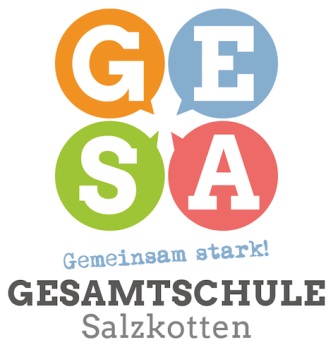 für die Jahrgänge 8, 9 und 10 werden verschiedene Angebote für die Ergänzungsstunden zur Wahl gestellt.  Ergänzungsstunden sollen …eine Orientierung in der Berufswelt ermöglichen,persönliche Interessen wecken und fördern,auf die Oberstufe vorbereiten. Darüber hinaus sollen sie   ...praktische Tätigkeiten anbieten und die Selbständigkeit fördern.Der Ergänzungsunterricht wird für ein Schuljahr gewählt, zweistündig erteilt und schließt inhaltlich nach einem Jahr ab. Die Ergänzungsstunden werden nicht benotet.Die Wahl des Ergänzungsunterrichts erfolgt noch in dieser Woche in den Klassen.  Die EU- Angebote werden in einer Broschüre vorgestellt. Diese ist ab dem 03.07.2018 auch auf der Homepage zu finden.SpanischDas Fach Spanisch als zweite (oder dritte) Fremdsprache liegt parallel zu den Ergänzungsstunden. Eine dritte Stunde kommt hinzu, weil die Fremdsprache im Umfang von drei Wochenstunden unterrichtet wird. Spanisch wird vom 8. oder 11. Jahrgang angeboten und wird versetzungswirksam benotet. Bei der Entscheidung für das Fach Spanisch ist aber neben dem Interesse an der Sprache und der Bereitschaft, Vokabeln und grammatische Strukturen zu erlernen, der Blick auf die weitere Laufbahn von besonderer Bedeutung.In der gymnasialen Oberstufe erfolgt verpflichtend eine fachliche Schwerpunktsetzung durch die Belegung von entweder	
- zwei Fremdsprachen oder	
- zwei naturwissenschaftlich-technischen Fächern.Sofern das Fach Spanisch bereits im Jahrgang 8 angewählt wurde, kann unter Umständen der fremdsprachliche Schwerpunkt in der gymnasialen Oberstufe nicht mehr gelegt werden. Diese Information sollte unbedingt in die Überlegungen zur Spanischwahl einbezogen werden.Für die Abschlüsse der Sekundarstufe I muss keine zweite Fremdsprache gewählt werden. Schülerinnen und Schüler, die in die gymnasiale Oberstufe wechseln und in der Sekundarstufe I keine zweite Fremdsprache belegt haben, können die Bedingungen für die Vergabe des Abiturs durch Belegung einer zweiten Fremdsprache ab der Jahrgangsstufe 11 erfüllen. Von der Anwahl einer dritten Fremdsprache in der Sekundarstufe I raten wir ab.Alle Schülerinnen und Schüler des 7. Jahrgangs werden am Dienstag, dem 03.07.2018 über die Spanischwahl informiert. Bitte sprechen Sie mit ihrem Sohn /ihrer Tochter  über die Spanisch- bzw. EU-Wahl. Falls das Fach Spanisch angewählt wird, bestätigen Sie diese Wahl mit ihrer Unterschrift und geben Sie die unterschriebenen  Spanischwahlbögen  bis zum 05.07.2018 bei der Klassenleitung ab.Mit freundlichen Grüßen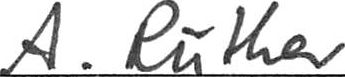 Anita Rüther (Didaktische Leitung)….…………………………………………………………………………………………………………………………………………………………Spanischwahlen im Jahrgang 7 für das Schuljahr 2018/2019Vor- und Nachname der Schülerin/ des Schülers: ……………………………………………………….……………Klasse: ………………………………………………………Ich wähle das Fach Spanisch als zweite (oder dritte) Fremdsprache. …………………………………………………………….(Unterschrift Erziehungsberechtigte/r)Die Wahl eines EU- Angebots entfällt deswegen für mich.